Temat : Zwierzęta na wsi- Zwierzęta z wiejskiej zagrodyWiersz W. Chotomaska  „Co słychać na wsi”Co słychać? Zależy gdzie. Na łące słychać: Kle, kle !Na stawie: Kwa, kwa! Na polu: kraaa! Przed kurnikiem: – kukuryku! – ko, ko, ko, ko, ko w kurniku Koło budy słychać: – hau! A na progu – miau. A co słychać w domu Nie powiem nikomu …Pytania do wiersza :Jakie zwierzęta występują w wierszu?Jakie dźwięki wydawały te zwierzęta w wierszu?Opisz jak wyglądają te zwierzęta i czy już kiedyś je widziałeś/ widziałaś?Piosenka do posłuchania po angielsku :https://www.youtube.com/watch?time_continue=3&v=1Ziku4FLka4&feature=emb_titleZnajdź i wytnij nożyczkami brakującą część obrazka i dopasuj ją do pozostałych obrazków, następnie pokoloruj te obrazki ,opowiedz co przedstawiają te obrazki jakiego koloru są te zwierzątka?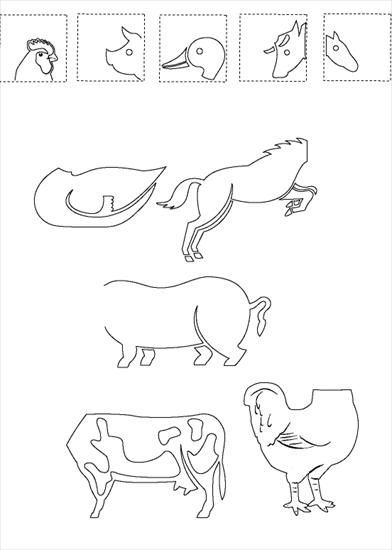 Co widzisz na obrazku?  Policz ile jest zwierząt?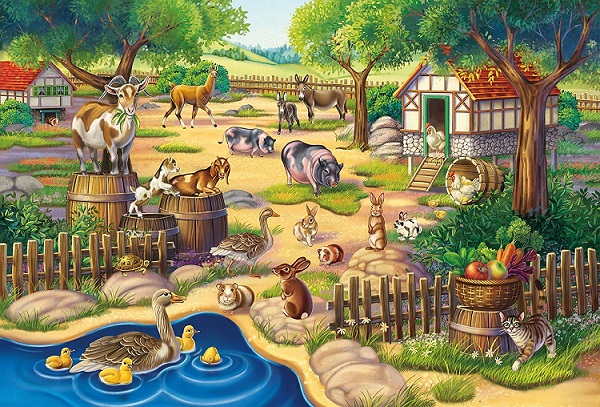 Skąd się biorą dziury w serze?  https://www.youtube.com/watch?v=ASRjdYUVs_M